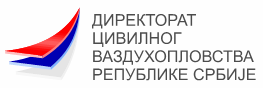 www.cad.gov.rswww.406registration.comPLBPersonal Locator BeaconЛИЧНИ РАДИО ПРЕДАЈНИКЗА ОТКРИВАЊЕ ПОЗИЦИЈЕ У СЛУЧАЈУ НУЖДЕ НА 406 MHzPLBPersonal Locator BeaconЛИЧНИ РАДИО ПРЕДАЈНИКЗА ОТКРИВАЊЕ ПОЗИЦИЈЕ У СЛУЧАЈУ НУЖДЕ НА 406 MHz15 хексадецимални идентификациони PLB код (*)15 хексадецимални идентификациони PLB код (*)15 хексадецимални идентификациони PLB код (*)ПОДАЦИ О ПРЕДАЈНИКУПОДАЦИ О ПРЕДАЈНИКУПОДАЦИ О ПРЕДАЈНИКУPLB произвођач (*):                                                              PLB модел (*):      C/S број одобреног модела:      Метода активације PLB:  CAT0    CAT1    CAT2                (CAT0 Нема | CAT1 Аутоматски или мануелно | CAT2 Мануелно)PLB сигнал за навођење:  121.5 MHz    SART    Друго    НемаСеријски број PLB (који се користио за кодирање PLB):      Употреба PLB:  Друмски    Пловни    Ваздухопловни    Нема   |   Друго:      Намена PLB:  Планинарење, пешачење    Лов    Риболов    Државна    Војна   |   Друго:      Начин комуникације:  GPS   |   Друго:      Мобилни телефон :         Сателитски телефон:      Напомена:      PLB произвођач (*):                                                              PLB модел (*):      C/S број одобреног модела:      Метода активације PLB:  CAT0    CAT1    CAT2                (CAT0 Нема | CAT1 Аутоматски или мануелно | CAT2 Мануелно)PLB сигнал за навођење:  121.5 MHz    SART    Друго    НемаСеријски број PLB (који се користио за кодирање PLB):      Употреба PLB:  Друмски    Пловни    Ваздухопловни    Нема   |   Друго:      Намена PLB:  Планинарење, пешачење    Лов    Риболов    Државна    Војна   |   Друго:      Начин комуникације:  GPS   |   Друго:      Мобилни телефон :         Сателитски телефон:      Напомена:      PLB произвођач (*):                                                              PLB модел (*):      C/S број одобреног модела:      Метода активације PLB:  CAT0    CAT1    CAT2                (CAT0 Нема | CAT1 Аутоматски или мануелно | CAT2 Мануелно)PLB сигнал за навођење:  121.5 MHz    SART    Друго    НемаСеријски број PLB (који се користио за кодирање PLB):      Употреба PLB:  Друмски    Пловни    Ваздухопловни    Нема   |   Друго:      Намена PLB:  Планинарење, пешачење    Лов    Риболов    Државна    Војна   |   Друго:      Начин комуникације:  GPS   |   Друго:      Мобилни телефон :         Сателитски телефон:      Напомена:      ПОДАЦИ О КОРИСНИКУПОДАЦИ О КОРИСНИКУПОДАЦИ О КОРИСНИКУТелефон (*):   КОНТАКТ ЗА УЗБУНУ   |   ДОСТУПНОСТ 24 ЧАСА(пожељно је да контакт за узбуну није уједно и корисник PLB)   КОНТАКТ ЗА УЗБУНУ   |   ДОСТУПНОСТ 24 ЧАСА(пожељно је да контакт за узбуну није уједно и корисник PLB)   КОНТАКТ ЗА УЗБУНУ   |   ДОСТУПНОСТ 24 ЧАСА(пожељно је да контакт за узбуну није уједно и корисник PLB)Примарни контакт за узбуну (*)Име:            Адреса:       Телефон:Примарни контакт за узбуну (*)Име:            Адреса:       Телефон:Алтернативни контакт за узбуну (*)Име:            Адреса:       Телефон:Разлог за попуњавање обрасца: Прва регистрација; Замена;    Продат;    Уништен;    Украден;    Изгубљен;    Ван употребе; Промена других информација (података о кориснику, телефонски број, ...); Годишња ревизијаРазлог за попуњавање обрасца: Прва регистрација; Замена;    Продат;    Уништен;    Украден;    Изгубљен;    Ван употребе; Промена других информација (података о кориснику, телефонски број, ...); Годишња ревизијаРазлог за попуњавање обрасца: Прва регистрација; Замена;    Продат;    Уништен;    Украден;    Изгубљен;    Ван употребе; Промена других информација (података о кориснику, телефонски број, ...); Годишња ревизијаИме и презиме особе која је попунила образац (*):         (Наведена особа гарантује за тачност података)                                                   Потпис: ___________________________________Име и презиме особе која је попунила образац (*):         (Наведена особа гарантује за тачност података)                                                   Потпис: ___________________________________Име и презиме особе која је попунила образац (*):         (Наведена особа гарантује за тачност података)                                                   Потпис: ___________________________________(*) Податак је обавезан     (*) Податак је обавезан     Измена: 2015